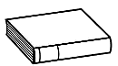 ❶		 Lis la page 144 de ton manuel.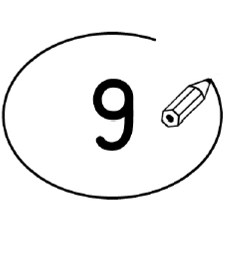 ❷	   Entoure la bonne réponse.	❸ 		Numérote les phrases dans l’ordre du texte.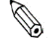 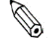 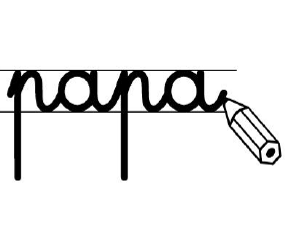 ❹     		Ecris une phrase avec les mots.	N’oublie pas la majuscule et le point.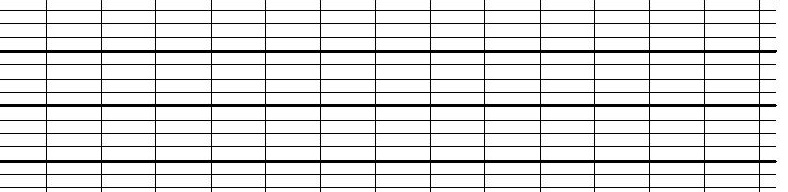 Le monsieur est de bonne humeur.vraifauxLe monsieur a des soucis.vraifauxLe monsieur n’a plus d’espoir, il crie.vraifauxLe monsieur est entrain de pêcher.vraifauxMais le temps a passé.Le monsieur lance un grand cri.Le monsieur attend Patience patience.Le monsieur en a assez.